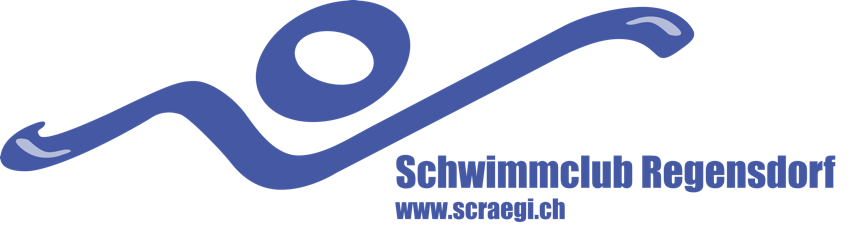 Mein erster Schwimmwettkampf!Lieber Schwimmer/ Liebe SchwimmerinDein erster Wettkampf steht vor der Tür! Anbei findest du alle wichtigen Informationen, damit du optimal auf deinen grossen Tag vorbereitet bist.Was muss ich alles mitnehmen?Schwimmbrille					Evtl. ErsatzbrilleSCR Badekappe					Evtl. Ersatzbadekappe3-4 Badeanzüge/ Badehosen	Nach jedem Rennen wird ein trockener Badeanzug/Badehose angezogen!2-3 Badetücher					Clubbekleidung					ALLE kurze Hose & T-Shirt FREIWILLIG Trainerhose & HoodieWarme Kleidung (Pullover, 	Es ist wichtig, dass sie die Schwimmerlange Trainerhose)	zwischen den Rennen warm anziehenFlipFlops/ Badeschuhe				Campingstuhl und/ oder Yogamatte	Um es sich zwischen den Rennen bequem zu machenMittagessen						Empfehlung: Teigwaren ohne Sauce Ungeeignet: Schwere MahlzeitenZwischenverpflegung/ Snack	Empfehlung: Banane, Getreideriegel, Darvida, Nüsse, etwas SchokoladeUngeeignet: Chips, SüssigkeitenTrinken						Empfehlung: Wasser, warmer Tee, I							so-GetränkUngeeinget: Schoggi-Drink, Süssgetränke in grossen MengenWo finde ich alle wichtigen Informationen (Treffpunkt, Zeit, etc.) zum Wettkampf?WhatsApp Chat: 	Hier wird das Informationsblatt mit allen wichtigen Angaben jeweils 3-4 Wochen vor dem Wettkampf erstmals verschickt.Scraegi.ch: 	Unter Agenda findest du das Informationsblatt Easyverein: 	Unter Dokumente -> SCR interne Anlässe findest du das InformationsblattSwimrankings.net: 	Unter Kalender -> SUI und Monat eingeben -> Veranstaltung auswählen findest du die Informationen des Veranstalters inkl. Zeitplan Wo finde ich die Startliste für den Wettkampf?Swimrankings.net: 	Unter Kalender -> SUI und Monat eingeben -> Veranstaltung auswählen findest du (meistens) die Startliste App SplashMe Einige Tage vor dem Wettkampf wird hier die Startliste angezeigt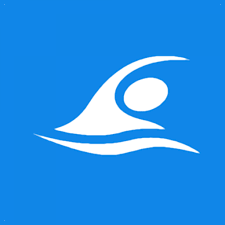 Wo finde ich die Wettkampfresultate?App SplashMe Live Resultate am Wettkampftag  Scraegi.ch 	Unter Resultate findest du ca. 2-3 Tage nach dem Wettkampf alle RanglistenEasyVerein 	Unter Dokumente -> Wettkampf findest du ca. 2-3 Tage nach dem Wettkampf alle RanglistenWas müssen meine Eltern beachten?Bitte trefft pünktlich zu den vereinbarten Zeiten im Hallenbad ein. So können wir pünktlich als Team ins Bad gehen, und uns einen guten Platz für den Tag im Hallenbad suchen. Der Mannschaftsführer gibt am Wettkampf die Regeln bezüglich zb Sammelplatz, «Spielen», etc. vor. Bitte meldet euch immer beim Mannschaftsführer ab, bevor ihr den Wettkampf verlasstWir finden es schön, wenn die Kinder einander anfeuern an den Wettkämpfen und ggf. noch länger bleiben, um ihre Teamkollegen zu unterstützen.